Zespół Szkół nr 31 im. Jana Kilińskiego01-513 Warszawa, ul. A. Felińskiego 13……………………………………..(pieczęć szkoły)……………………………………….………………(pieczęć i podpis zakładowego opiekuna praktyk)DZIENNICZEK PRAKTYK ZAWODOWYCHZAWÓD – TECHNIK OPTYKImię i nazwisko ucznia …………………………………………………………………………………………………Klasa ……………………………………………………………………………………………………………………………Opiekun szkolny …………………………………………………………………………………………………………Data rozpoczęcia zajęć …………………………………………………………………………………………………Data zakończenia zajęć ………………………………………………………………………………………………..Rok szkolny ……………………………………………………………..Pieczęć szkolnego opiekuna praktyk Potwierdzenie odbytych szkoleń BHPSzkolenie z zakresu ogólnych przepisów BHPData Nazwisko i imię szkolenia przeprowadzającego szkolenie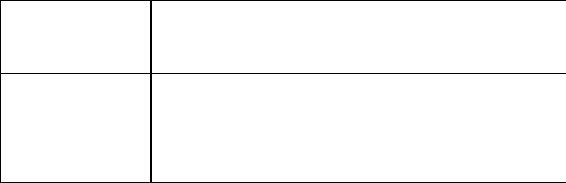 podpis przeprowadzającego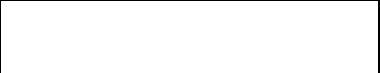 szkolenie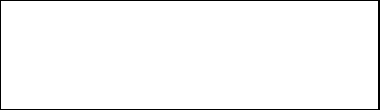 podpis ucznia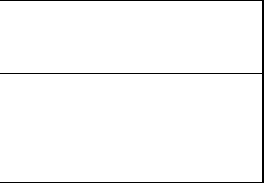 Szkolenie z zakresu stanowiskowych przepisów BHP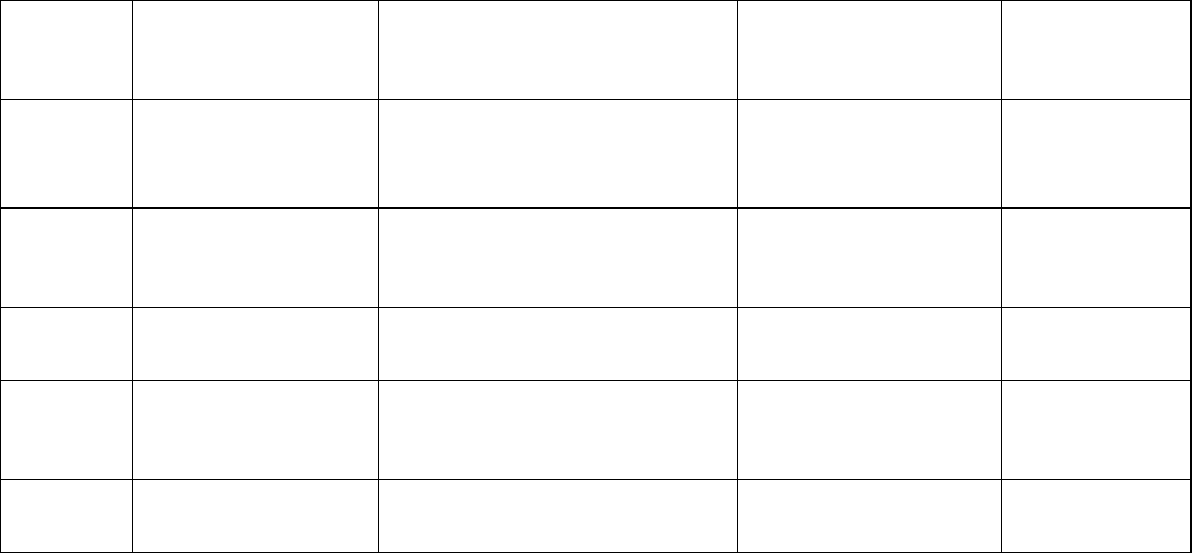 Wykaz prac wykonywanych przez uczniaNotatki powinny obejmować :datę i numer kolejnego dnia zajęć,temat zgodny z programem praktyk,kolejne czynności i prace wykonywane danego dnia, własne spostrzeżenia ucznia,ocenę pracy ucznia i ewentualnie uwagi opiekuna,podpis opiekuna praktykiDzienniczek należy prowadzić bardzo starannie, czytelnie i systematycznie.Każdy dzienny zapis w dzienniczku powinien być potwierdzony podpisem opiekuna praktyk.Dzienniczek należy oddać po zakończeniu praktyki zawodowej kierownikowi szkolenia praktycznego ZS nr 31 w terminie do 7 dni od daty zakończenia praktyk.…………………………………………………(pieczęć zakładu  pracy ),………………..……..…..……...( miejsce, data)Zespół Szkół nr 31 im. Jana KilińskiegoTechnikum Mechaniczne nr 701-513 Warszawa, ul. Felińskiego 13____________________________________ZAŚWIADCZENIEUczeń / uczennica ………………………………….……………………………………………………..……( imię i nazwisko ucznia)klasy technik optyk;skierowany przez ZS nr 31 na praktykę zawodową zgodnie z Rozporządzeniem MEN z dnia 15.12.2010r. w sprawie praktycznej nauki zawodu;odbył praktykę zawodową w okresie od ……………………….. do …………………………….i otrzymał ocenę* ……………………………………….…………………….W czasie trwania praktyki uczeń opuścił ………….…… godzinw tym nieusprawiedliwionych ……………….. .Opinia o pracy i zachowaniu ucznia, szczególne osiągnięcia, uwagi - ……………………………..………………..………………………………………………………………………………………………………………………….………..…………………..………………………………………………………………………………………………………………………………………………………..………………………………………………………………………………………………………………………………………………………..…………………………………………………………………………………………………………………………………………….………….…………………………………………(podpis opiekuna praktyk)celujący, bardzo dobry, dobry, dostateczny, dopuszczający, niedostatecznyDataNazwa stanowiskaNazwisko i imięPodpisPodpis uczniaszkoleniaprzeprowadzającego szkolenieprzeprowadzającegoszkolenieDataNazwa stanowiskaNazwisko i imięPodpisPodpis uczniaszkoleniaprzeprowadzającego szkolenieprzeprowadzającegoszkolenieDataNazwa stanowiskaNazwisko i imięPodpisPodpis uczniaszkoleniaprzeprowadzającego szkolenieprzeprowadzającegoszkolenieLp.Temat zajęć – czynności, prace, zadania, ćwiczeniadataOcena pracyPodpis opiekuna zakładowego1234567891011121314151617181920